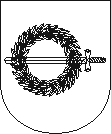 KLAIPĖDOS RAJONO SAVIVALDYBĖS TARYBASPRENDIMASDĖL KLAIPĖDOS RAJONO SAVIVALDYBĖS TARYBOS ETIKOSKOMISIJOS SUDARYMO2019 m. gegužės 30 d. Nr. T11-166
GargždaiKlaipėdos rajono savivaldybės taryba, vadovaudamasi Lietuvos Respublikos vietos savivaldos įstatymo 15 straipsnio 5, 6, 61 dalimis, 16 straipsnio 2 dalies 6 punktu, 18 straipsnio 1 dalimi, Klaipėdos rajono savivaldybės tarybos veiklos reglamento, patvirtinto Klaipėdos rajono savivaldybės tarybos 2013 m. sausio 31 d. sprendimu Nr. T11-46 (Klaipėdos rajono savivaldybės tarybos 2016 m. lapkričio 24 d. sprendimo Nr. T11-386 redakcija) 105 punktu, Klaipėdos rajono savivaldybės tarybos opozicijos 2019 m. gegužės 22 d. siūlymą „Dėl Klaipėdos rajono savivaldybės tarybos etikos komisijos pirmininko kandidatūros“, Klaipėdos rajono savivaldybės mero 2019 m. gegužės 22 d. potvarkį Nr. MP-92 „Dėl Klaipėdos rajono savivaldybės tarybos etikos komisijos pirmininko kandidatūros teikimo“ ir atsižvelgdama į Klaipėdos rajono savivaldybės administracijos seniūnaičių ir visuomenės atstovų atrankos į Klaipėdos rajono savivaldybės tarybos etikos ir antikorupcijos komisijas posėdžio 2017 m. lapkričio 21 d. protokolą Nr. A6-463, n u s p r e n d ž i a:1. Sudaryti 9-ojo šaukimo Klaipėdos rajono savivaldybės tarybos įgaliojimų laikui Klaipėdos rajono savivaldybės tarybos etikos komisiją:1.1. Andrius Adomaitis – Klaipėdos rajono savivaldybės tarybos narys;1.2. Aušra Gudauskienė Klaipėdos rajono savivaldybės tarybos narė;1.3. Arvydas Katkus – Klaipėdos rajono savivaldybės tarybos narys;1.4. Renata Kazragienė – Sendvario seniūnijos Trušelių bendruomenės pirmininkė;1.5. Rasa Kuzavienė – Dovilų seniūnijos Ketvergių seniūnaitijos seniūnaitė;1.6. Rasa Petrauskienė – Klaipėdos rajono savivaldybės tarybos narė;1.7. Loreta Piaulokaitė-Motuzienė – Klaipėdos rajono savivaldybės tarybos narė;1.8. Rasa Šlyžiuvienė – Veiviržėnų seniūnijos Šalpėnų seniūnaitijos seniūnaitė;1.9. Mindaugas Šunokas – Klaipėdos rajono savivaldybės tarybos narys;1.10. Andrius Vainius – Klaipėdos rajono savivaldybės tarybos narys;1.11. ________ – Klaipėdos rajono savivaldybės ___________ seniūnaitijos seniūnaitė/is.2. Komisijos pirmininku paskirti savivaldybės tarybos narį Andrių Adomaitį.3. Pripažinti netekusiu galios Klaipėdos rajono savivaldybės tarybos 2015 m. gegužės 28 d. sprendimą Nr. T11-118 „Dėl Klaipėdos rajono savivaldybės tarybos etikos komisijos sudarymo“ su visais pakeitimais ir papildymais.Savivaldybės meras                                                                                               Bronius Markauskas